	                     						      	         Проект	                                                                                   ДО ОБЩИНСКИ СЪВЕТ СИМЕОНОВГРАДД О К Л А Д Н А   З А П И С К Аот Милена Георгиева Рангелова – кмет на Община СимеоновградОтносно: Изменение и допълнение в Наредбата за общинската собственост и определяне на нейната номерация 	 УВАЖАЕМИ  ДАМИ И ГОСПОДА ОБЩИНСКИ  СЪВЕТНИЦИ,Причини, които налагат изменението на Наредбата за общинската собственост на територията на Община Симеоновград, приета от общински съвет с Решение № 119 от 30.10.2008 г. са следните:В заключителните разпоредби на приетия през 2019г. Закон за изменение на държавния бюджет на Р България за 2019г. бяха извършени свързани промени в Закона за общинската собственост, касаещи условията за предоставяне на имоти – общинска собственост за ползване от политическите партии. С тях се регламентира безвъзмездното ползване на имоти – частна общинска собственост от ръководства на политически партии, отговарящи на изискванията на Закона за политическите партии, а не както до извършването на цитираната промяна в ЗОС-срещу определена наемна цена. Въведени са специфични условия и ред за сключване на договорите, като право да получат помещение за безвъзмездно ползване имат парламентарно представени партии отговарящи на разпоредбите на ЗПП. Вменено им е задължението да заплащат всички експлоатационни разходи произтичащи от ползването на имота. В предоставените имоти, организациите не могат да развиват стопанска дейност. Съгласно нововъведенията те могат да ползват помещенията съвместно с трети лица само за цели пряко свързани с дейността на партията. Предвид настъпилите промени в чл. 15а от ЗОС законодателят е определил специфични условията за прекратяване на правоотношенията с политическите партии, в случаите когато партията:- придобие в собственост помещения от същия вид, годни за постоянно ползване;- престане да отговаря на условията за предоставяне на общински имоти, определени с отделен закон;- не плаща експлоатационните разходи на имота за повече от три месеца;- наруши забраните за преотдаване под наем и преотстъпване за ползване на трети лица или същата развива стопанска дейност; Цели, които се поставят с предложения Проект и очаквани резултати:Основна цел на изменението и допълнението  на наредбата е да съответства на нормативните актове от по-висока степен, в конкретния случай на разпоредбите на променените Закон за политическите партии и Закона за общинската собственост.Финансови и други средства, необходими за прилагане на новата Наредба:Предлаганите промени в Наредбата за общинската собственост  не изискват финансови средства за прилагането им. Анализ за съответствие с правото на Европейския съюз.Предлаганите промени са съобразени със Закона за политическите партии и Закона за общинската собственост, които от своя страна кореспондират и не противоречат с нормите на Европейското законодателство.	В Наредбата за общинската собственост определеният ред към настоящия момент е следният:       РАЗДЕЛ ІVПРЕДОСТАВЯНЕ НА ПОМЕЩЕНИЯ – ЧАСТНА ОБЩИНСКА СОБСТВЕНОСТ ЗА НУЖДИТЕ НА МЕСТНИТЕ РЪКОВОДСТВА НА ПОЛИТИЧЕСКИТЕ ПАРТИИ И СИНДИКАЛНИ ОРГАНИЗАЦИИЧл.25. По този раздел се предоставят за ползване под наем помещения – частна общинска собственост, на общинските ръководства на политически партии, отговарящи на условията предвидени в Закона за политическите партии. Размерът на наема се определя при условията на Закона за политическите партии.Чл.26. По същия ред се предоставят за ползване под наем помещения – частна общинска собственост, на общинските ръководства на синдикалните организации.Чл.27.(1). Исканията за предоставяне на помещения по чл.25 и чл.26 се отправят до кмета на общината с писмена молба.(2).Към молбата задължително се представят копие от решението за съдебна регистрация на партията, както и документи, удостоверяващи, че същата отговаря на условията, предвидени в Закона за политическите партии, и документ доказващ правата на лицето, представляващо общинското ръководство.(3).Кметът на общината разглежда исканията и при наличието на подходящи свободни помещения, извършва настаняването със заповед, която се връчва на заинтересованото лице.Чл.28.(1). Въз основа на заповедта в 14-дневен срок от връчването й се сключва договор за наем с кмета на общината или оправомощено от него длъжностно лице.(2). Срокът по този договор не може да бъде по-дълъг от 3 години. (3). При неявяване на заинтересованото лице, в срока по ал.1 се прилагат чл.24, ал.3 и 4.		С оглед гореизложеното предлагам следния проект за                                                                  Р  Е  Ш  Е  Н  И  Е:	На основание чл.21 ал.2 от ЗМСМА и чл.14 ал.4 от ЗОС, Общински съвет Симеоновград                                                                          Р Е Ш И:1.Изменя  чл.25 от Наредбата за общинската собственост, както следва:Чл.25 „Със Заповед на кмета на общината без търг или конкурс се предоставят безвъзмездно помещения- частна общинска собственост  на общинските ръководства на политическите партии, отговарящи на условията, предвидени в Закона за политическите партии“;2. Изменя  чл.26 от Наредбата за общинската собственост, както следва:Чл.26 „Със Заповед на кмета на общината без търг или конкурс се предоставят за ползване под наем помещения- частна общинска собственост на общинските ръководства на синдикалните организации“;3.Изменя чл.28 от Наредбата за общинската собственост, както следва:Чл.28 След думата „договор“ се добавя израза „ за безвъзмездно ползване и“;2.Определя №4 на  Наредбата за общинска собственост.КМЕТ НА ОБЩИНА:/п/          /МИЛЕНА РАНГЕЛОВА/Изготвил:Гергана Димова-ст.експерт правно обслужване и секретар на МКБППМНСъгласувал: адв.М.ХристозовОБЩИНА СИМЕОНОВГРАД6490, Симеоновградпл.”Шейновски” № 3тел.:03781/23-41; факс 03781/20-06e-mail: obshtina_simgrad@abv.bg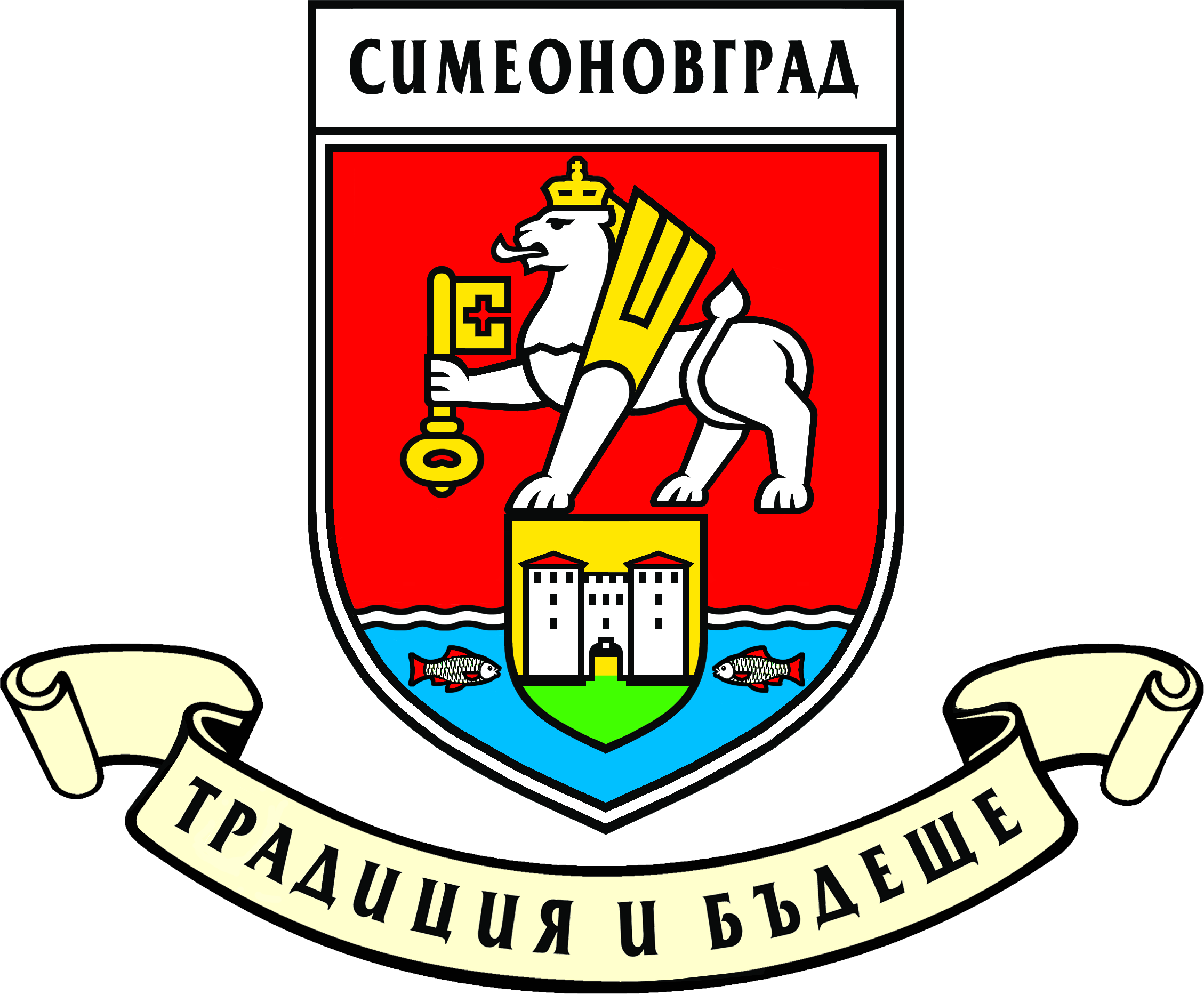 SIMEONOVGRAD MUNICIPALITY6490, Simeonovgrad ”Sheinovski” sq. № 3tel.:+359 3781/23-41; fax.: +359 3781/20-06www.simeonovgrad.bg